Publicado en Ciudad de México el 29/11/2023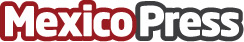 PNUD y la Fundación Iberdrola México lanzan ComunidadEs Igualdad para sensibilizar en género y DDHHEl programa tiene una duración de dos años y busca impactar en más de 70,000 personas. Esta iniciativa se implementará en los estados de Nuevo León, Oaxaca y PueblaDatos de contacto:Comunicación CorporativaIberdrola México55 8503 4600Nota de prensa publicada en: https://www.mexicopress.com.mx/pnud-y-la-fundacion-iberdrola-mexico-lanzan Categorías: Sociedad Solidaridad y cooperación Nuevo León Oaxaca Puebla Ciudad de México Bienestar Sector Energético http://www.mexicopress.com.mx